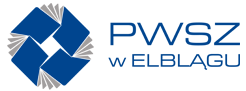 __________________________				 __________________________ pieczęć szkoły								 miejscowość, data PROTOKÓŁ Z KONKURSU WIEDZY O GOSPODARCE I FUNDUSZACH UNIJNYCH -  ETAP I – SZKOLNYKomisja Szkolna Konkursu  przy (nazwa szkoły): ………………………………………………….…………………. w…………………………………, stwierdza, że w Konkursie, w etapie szkolnym wzięło udział …………. uczniów szkoły. Wyniki uzyskane przez trzech uczestników etapu szkolnego (według malejącej liczby uzyskanych punktów ogółem): 							………………………………………………………								    Podpis dyrektora szkołyAdministratorem danych osobowych przesłanych pod ten adres za pośrednictwem poczty elektronicznej jest Państwowa Wyższa Szkoła Zawodowa w Elblągu z siedzibą w Elblągu, ul. Wojska Polskiego 1, email:pwsz@pwsz.elblag.pl, tel. 55 629 05 05. Szczegółowe informacje dotyczące przetwarzania i ochrony danych osobowych znajdują się na stronie https://pwsz.elblag.pl/obowiazek-informacyjny-w-zakresie-przetwarzania-danych-osobowych.htmlLp.Imię, nazwiskoLiczba punktów ogółem123